   Žadatel - zákonný zástupceŘeditel školyPodle ustanovení § 37 odstavce 4 zákona č. 561/2004 Sb., o předškolním, základním, středním, vyšším odborném a jiném vzdělání (školský zákon), ve znění pozdějších předpisů, žádám o odložení povinné školní docházky pro školní rok 2021/2022.Údaje o dítětiV případě nepřítomnosti některého za zákonných zástupců prosíme doložit jeho plnou moc k zastupování.V případě, že správní řízení bude nutno přerušit do doby, než získám potřebná doporučující vyjádření a poté pokračovat ve správním  řízení, vzdávám se ve smyslu ust. § 72 zákona č. 500/2004 Sb. o správním řízení v platném znění nároku na doručení písemného vyhotovení usnesení o přerušení řízení a usnesení o pokračování řízení.  V       dne             			Žadatel - zákonný zástupce:      Žádost převzal/a: ……………………………………………………………       Dne: ………………………Poučení ke správnímu řízeníSvým podpisem potvrzuji, že jsem byl(a) poučen(a) o tom, že dnešním podáním žádosti o odklad školní docházky je ve smyslu § 44, odst. 1 zákona č. 500/2004 Sb., správní řád, ve znění pozdějších předpisů (dále jen „správní řád“), zahájeno správní řízení ve výši uvedené věci.Dále jsem byl(a) poučen(a) o tom, že:dle § 36 odst. 3 správního řádu musí být účastníkům řízení před vydáním rozhodnutí ve věci dána možnost seznámit se s podklady rozhodnutí a vyjádřit se k nim před vydáním rozhodnutí. Tuto možnost lze využít dne 3. 5. 2021 od 8 - 11 hod. budově školy: Základní škola, Praha 8, Burešova 14, v kanceláři administrativní pracovnice. Termín případné návštěvy si dotčená osoba může rezervovat na telefonním čísle: 286 880 955, nebo prostřednictvím e-mailu: info@zsburesova.cz, nebo prostřednictvím datové schránky: p7u44dt. Po uplynutí tohoto termínu bude ve věci vydáno rozhodnutí, které bude v souladu s § 72 správního řádu účastníkovi řádně oznámeno.dle § 36 odst. 4 správního řádu je účastník nebo jeho zástupce povinen předložit na výzvu oprávněné osoby průkaz totožnosti, což je doklad, který je veřejnou listinou, v němž je uvedeno jméno, příjmení, datum narození, místo trvalého pobytu a z něhož je patrná i podobadle § 38 odst. 1 mají účastníci a jejich zástupci právo nahlížet do spisuv případě kladného rozhodnutí o udělení odkladu školní docházky se možnost vyjádřit se k podkladům rozhodnutí stane bezpředmětnouinformace o rozhodnutích o povolení odkladu školní docházky bude zveřejněna na školní informační nástěnce, na stránkách školy www.zsburesova.cz a následně obdržíte rozhodnutí v písemné formě, držitelé datové schránky do datové schránky.V       dne        									Jméno a příjmení zákonného zástupce:      Podpis zákonného zástupce:Přílohy žádosti:       Doporučující posouzení a vyjádření školského poradenského zařízení      Doporučující posouzení odborného lékaře nebo klinického psychologaJméno a příjmení dítěte: 						Datum narození:Doporučující posouzení a vyjádření školského poradenského zařízení:(prosíme, uveďte konkrétní důvody)………………………………………………………………………………………………………………………………………………………………………………………………………………………………………………………………………………………………………………………………………………………………………………………………………………………………………………………………………………………………………………………………………………………………………………………………DOPORUČUJI   –   NEDOPORUČUJI * odklad povinné školní docházky pro školní rok 2021/2022.Datum a razítko:								Podpis:* Nehodící se škrtněte_____________________________________________________________________________________Doporučující posouzení odborného lékaře nebo klinického psychologa:(prosíme, uveďte konkrétní důvody)………………………………………………………………………………………………………………………………………………………………………………………………………………………………………………………………………………………………………………………………………………………………………………………………………………………………………………………………………………………………………………………………………………………………………………………………DOPORUČUJI   –   NEDOPORUČUJI * odklad povinné školní docházky pro školní rok 2021/2022.Datum a razítko:								Podpis:* Nehodící se škrtněte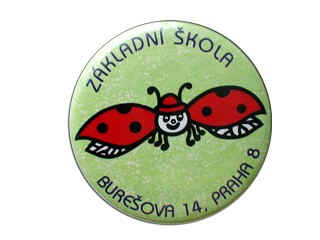 ZÁKLADNÍ ŠKOLA, PRAHA 8, BUREŠOVA 14ŽÁDOST O ODKLAD POVINNÉ ŠKOLNÍ DOCHÁZKYČj: Reg. číslo: Spis. zn: Skart zn. a lhůta: Zpr.Titul, jméno a příjmení:      Titul, jméno a příjmení:      Titul, jméno a příjmení:      Datum narození:      Adresa bydliště (trvalý pobyt):      Adresa bydliště (trvalý pobyt):      Adresa bydliště (trvalý pobyt):      Adresa bydliště (trvalý pobyt):      Adresa pro doručování písemností (není-li shodná s místem trvalého pobytu):      Adresa pro doručování písemností (není-li shodná s místem trvalého pobytu):      Adresa pro doručování písemností (není-li shodná s místem trvalého pobytu):      Adresa pro doručování písemností (není-li shodná s místem trvalého pobytu):      Telefonní číslo:      E-mailová adresa:      Datová schránka:      Datová schránka:      Škola:                      Základní škola, Praha 8, Burešova 14Jméno:      Jméno:      Příjmení:      Příjmení:      Datum narození:      Místo trvalého pobytu:      Místo trvalého pobytu:      Místo trvalého pobytu:      Chodí dítě do MŠ  ANO (do které)       ANO (do které)       NE Důvod podání žádosti (rozepíše podrobně zákonný zástupce dítěte):      Zákonní zástupci:Titul, jméno a příjmeníPodpis (podepisuje se ve škole při předávání žádosti)Otec: Matka: 